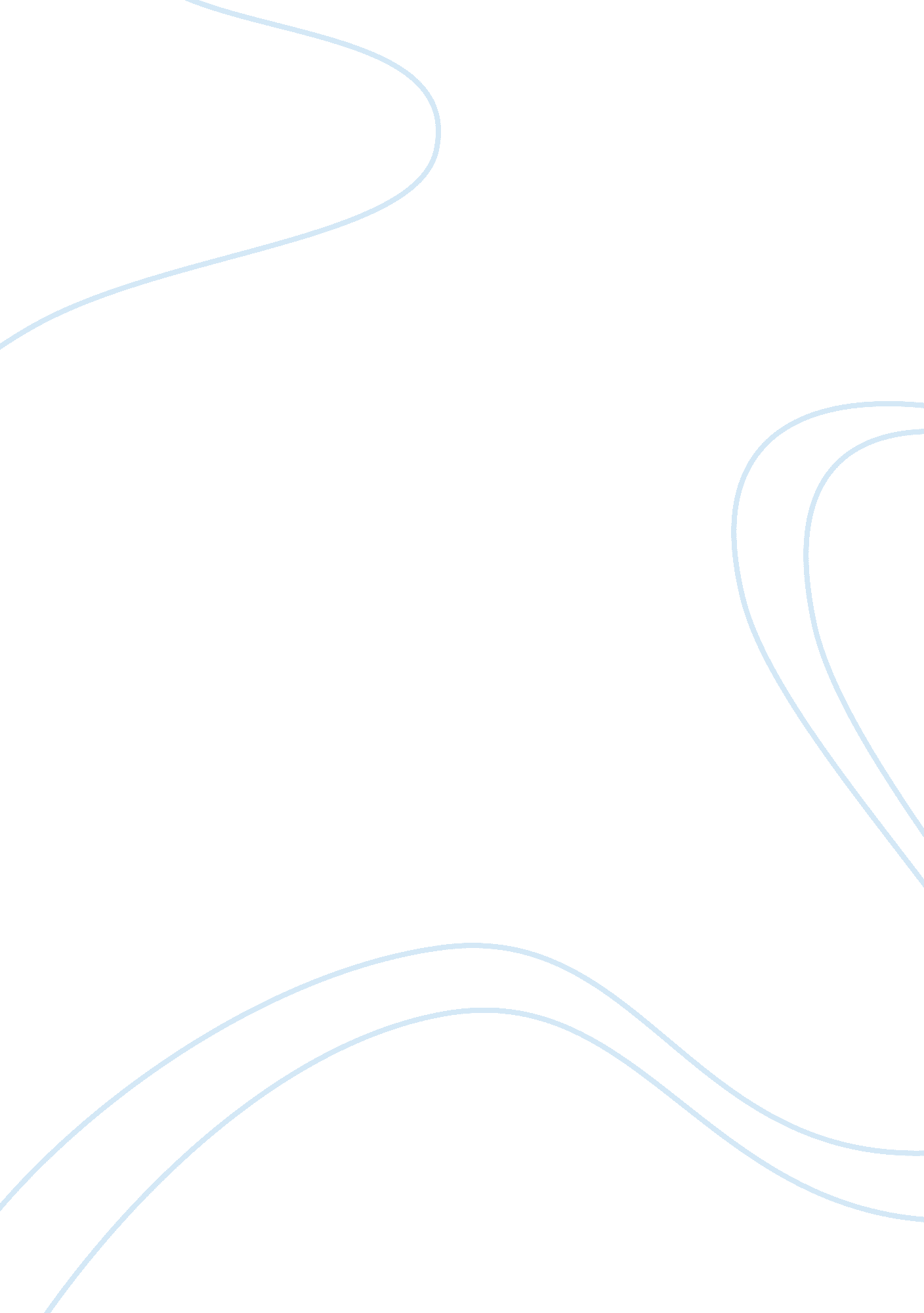 Business proposal feedback chBusiness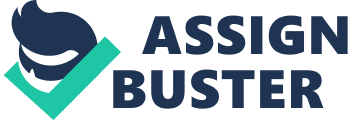 Methods for increasing revenues have been added by mentioning the strategies of fixing the price and costs, and also providing healthyfoodin the vending machines. Chosen methods to determine profit-maximizing quantity Strategies for placing vending machines and determining prices In a way that would attract consumers were Included In the paper. Use of concepts of marginal cost and marginal revenue to maximize profit The concept and affect on Marginal cost and revenue due to certain business operations were included in the paper. Suggested mix of pricing and nonpaying Pricing and non pricing strategies are mentioned in the paper. Selected barrier to entry Barriers to entry were not mentioned specifically but the paper talked about the implications of not being in contract with the Government might bring difficulty for other businesses are included. Chosen methods to increase product differentiation Differentiation is included by mentioning the vending machine to be providing healthy food for the military people or general people. Chosen methods to minimize costs for the product No certain methods were chosen that would minimize costs for the product. Business Proposal Feedback Checklist (Bob Chevy) by Afterbirth Islam There has been no specific mention about the market structure. Assumptions regarding market structure and elasticity The price elasticity of demand is not mentioned clearly. To what degree do you agree or disagree with the items below? SD? strongly Disagree Chosen method to increase revenue Some methods have been pointed to increase the revenue of the business. Chosen methods to determine profit-maximizing quantity The paper includes some costing and pricing details of the business and the profit- examining strategies. Use of concepts of marginal cost and marginal revenue to maximize profit Vague description of the concepts of marginal cost and marginal revenue. Suggested mix of pricing and non pricing strategies Pricing and non pricing strategies are mentioned very clearly. Selected barrier to Barriers to entry in the industry have been pointed out. Chosen methods to increase product differentiation Not clear. Chosen methods to minimize costs for the product The costs of producing the service is mentioned in the paper but methods to 